GERBIAMI TĖVELIAI,mes labai džiaugiamės, kad Jūsų sūnus/dukra apsisprendė ruoštis Sutaikinimo ir Švenčiausiojo (Pirmajai Komunijai) sakramentams. Tai Įkrikščioninimo sakramentai, kurie įveda besiruošiančiuosius į krikščioniškuosius slėpinius, padėdami aiškiai suprasti kokią reikšmę jiems turi bažnytinė bendruomenė į kurią jie įžengė per Krikštą. Mūsų vykdoma pasirengimo šiems sakramentams programa supažindina su pagrindinėmis tikėjimo tiesomis ir įgalina šias tiesas išgyventi dalyvaujant bendruomeniniame ir liturginiame gyvenime. Kadangi joks pasiruošimas sakramentams neįsivaizduojamas be sekmadieninio dalyvavimo Šv. Mišiose, mes prašysime, kad pasirengimo laikotarpiu Jūsų sūnus/dukra dalyvautų sekmadienio Mišiose mūsų bažnyčioje. Mūsų bažnyčioje pasirengimas šiems sakramentams tęsis nuo 2017 m. rugsėjo 25 d. iki 2018 m. gegužės mėnesio pabaigos, susitinkant kas savaitę (išskyrus mokyklinių atostogų metą). Susitikimai vyks Varnių šv. Petro ir Pauliaus bažnyčios patalpose. Metodinės medžiagos ir kitoms išlaidoms padengti maloniai prašome Jūsų prisidėti 20 eurų metiniu įnašu. Visgi, pinigai tenetampa kliūtimi jūsų sūnaus/dukters dalyvavimui. Jeigu Jus tenkina aukščiau išdėstytos sąlygos, malonėkite užpildyti duomenų anketą ir pasirašyti sutikimą. Prašome prie anketos pridėti Krikšto pažymėjimo kopiją. Juos, kartu su auka, galite perduoti per savo sūnų/dukrą į parapijos kleboniją, kur būsite užregistruoti. Be šių duomenų ir be Jūsų sutikimo mes neturėsime teisės ruošti Jūsų sūnų/dukrą. Besiruošiančiųjų sakramentams sąrašai pateikiami Telšių vyskupijos kurijai, o Jūsų duomenų reikia tam, kad galėtume informuoti, jeigu kas atsitiktų ar keistųsi.P.S. Katechezės pamokos vyks darbo dienomis, šv. Mišios sekmadieniais 11.30 val. Pirmasis susitikimas,  vyks rugsėjo 24 d. 11.30 val.Pagarbiaikan. klebonas Domas GatautasDuomenų anketaPasiruošimo sakramentamsdalyvio/dalyvės vardas, pavardė:______________________________________________________________________Gimimo data_________________________Tėvų telefono numeris _________________(el. paštas)____________________________________Gyvenamosios vietos adresas:________________________________________________________________________Jo/jos krikšto duomenys: ___________________________________________________(data, parapija, krikšto vardas)____________________________________________________________________________________________________________Tėvų/globėjų sutikimasAš sutinku, kad mano sūnus/dukra pasirengimo Sutaikinimo ir Pirmosios Komunijos sakramentams metu būtų pavedamas rengėjų atsakomybei.Parašas: ________________________Data: __________________________Tėvo vardas, pavardė:_______________________________Mamos vardas, pavardė:_______________________________Kontaktai:Parapijos klebonija: tel. 8(87)87987     e-mail:info@varniuparapija.lt     Internetinis puslapis:www.varniuparapija.lt     facebook:https://www.facebook.com/varniuparapijaVarnių šv. Petro ir Pauliaus parapijaM. Valančiaus g. 488319 Varniai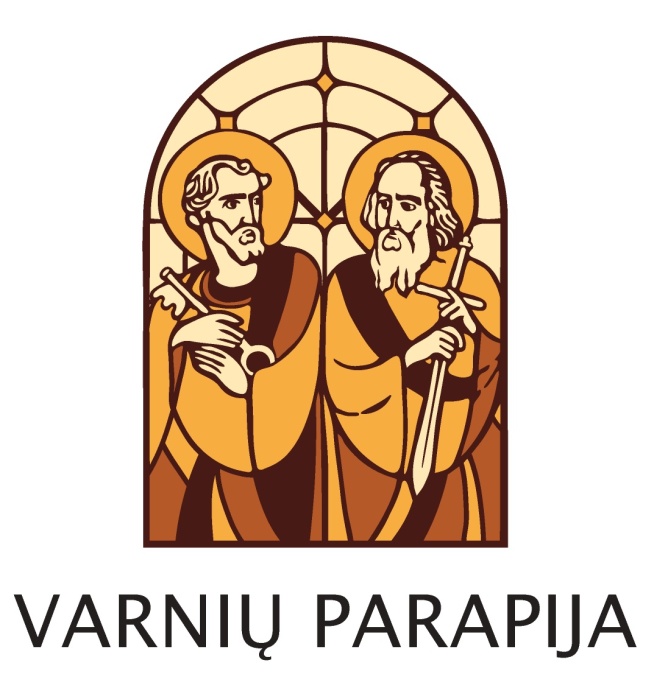 Pasirengimas Sutaikinimo irPirmosios KomunijossakramentamsTĖVŲ ANKETA